Na początek zachęcam wszystkich do korzystania ze stron wordwall oraz learning apps jest tam bardzo dużo zadań związanych z omawianymi przez nas zagadnieniami KLASA V29.04.2020r.Temat:  W WILGOTNYM LESIE RÓWNIKOWYM I W LESIE STREFY UMIARKOWANEJ.1. Przeczytaj uważnie temat lekcji ze stron 113 – 119 w podręczniku.2 Wykonaj notatkę:UWAGA!!!Proszę aby notatka miała formę tabeli, w której będziemy porównywać obszar lasów równikowych oraz lasów strefy umiarkowanej.Porównujemy:- klimatogramy w tym cechy klimatu- świat roślin- świat zwierząt- budowa lasu ( warstwy )- mieszkańcy Mile widziane są kolorowe rysunki, schematy …..3. Zachęcam do obejrzenia lekcji szkoły z klasą https://vod.tvp.pl/video/szkola-z-tvp-klasa-5,geografia-lekcja-1-03042020,47379797https://vod.tvp.pl/video/szkola-z-tvp-klasa-5,geografia-lekcja-2-17042020,474708564. Wykonaj zadania w zeszycie ćwiczeń: Zadanie 1,2,3,4 str. 68-69Dla chętnych  zadanie 5,6,7 str. 70-71Poproszę tylko o przesłanie zdjęć notatki KLASA VINOWY DZIAŁ: SĄSIEDZI POLSKI29.04.2020r.Temat:  ZMIANY W PRZEMYŚLE NIEMIEC.UWAGA!!!ZADANIE NA OCENĘWykonam lapbooka ( kto nie wiem na czym polega ta forma pracy to proszę zobaczyć w internecie, jest mnóstwo zdjęć różnych lapbooków )jednego z wybranych państw sąsiadujących z Polską.Proszę aby znajdowały się w nim informacje dotyczące ludności, stolica, podział polityczny, język, waluta,  krainy geograficzne, zabytki, sławni ludzie, gospodarka, z czego słynie to państwo na świecie, kuchnia, i inne, które uważacie za istotne i ciekawe. Na pracę czekam do 24 maja.Podział tematów:1. Przeczytaj uważnie temat lekcji ze stron 130 – 137 w podręczniku.2. Wykonaj notatkęMożesz wykorzystać to najważniejsze.3.  Zapoznaj się z materiałami umieszczonymi w  e podręcznikuhttps://epodreczniki.pl/a/srodowisko-przyrodnicze-i-gospodarka-niemiec/DFdSsfbAK4. Wykonaj zadania w zeszycie ćwiczeń: Zadanie 1,2,3,4 str. 82-83Dla chętnych  zadanie 5,6, str. 84Poproszę tylko o przesłanie zdjęć zadań ze strony 82 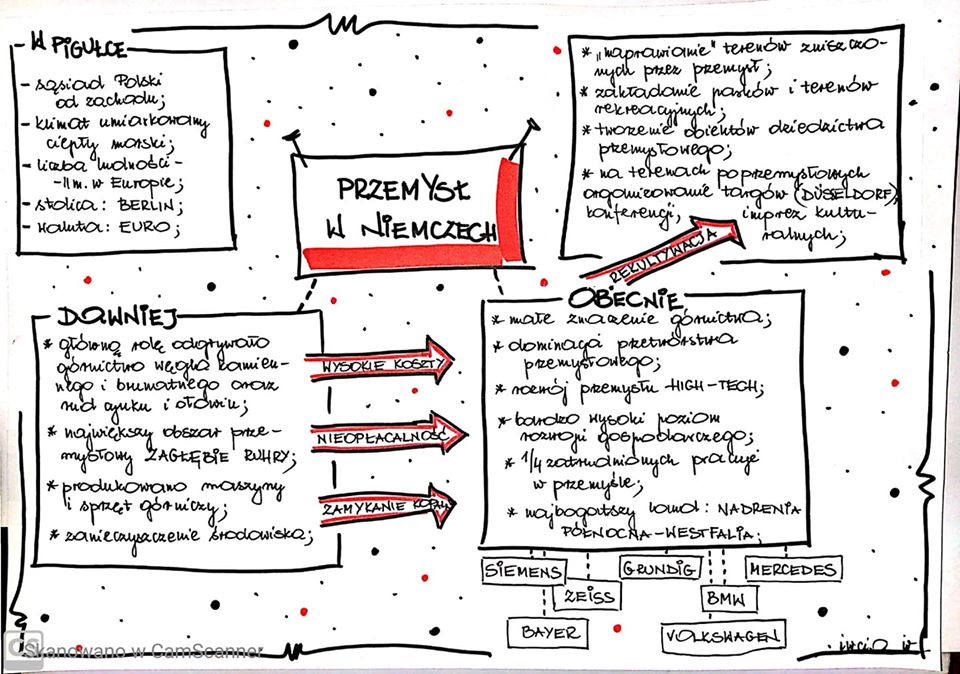 KLASA VII											29.04.2020r.Temat: ROZWÓJ DUŻYCH MIAST A ZMIANY W STREFA PODMIEJSKICH.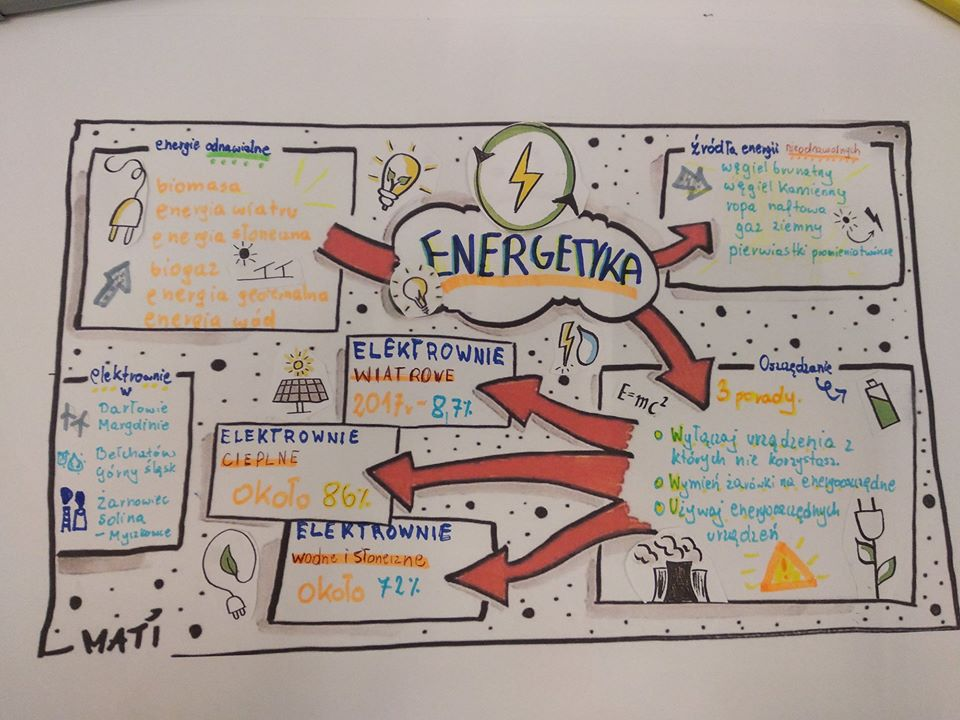 Na dobry początek mała powtórka 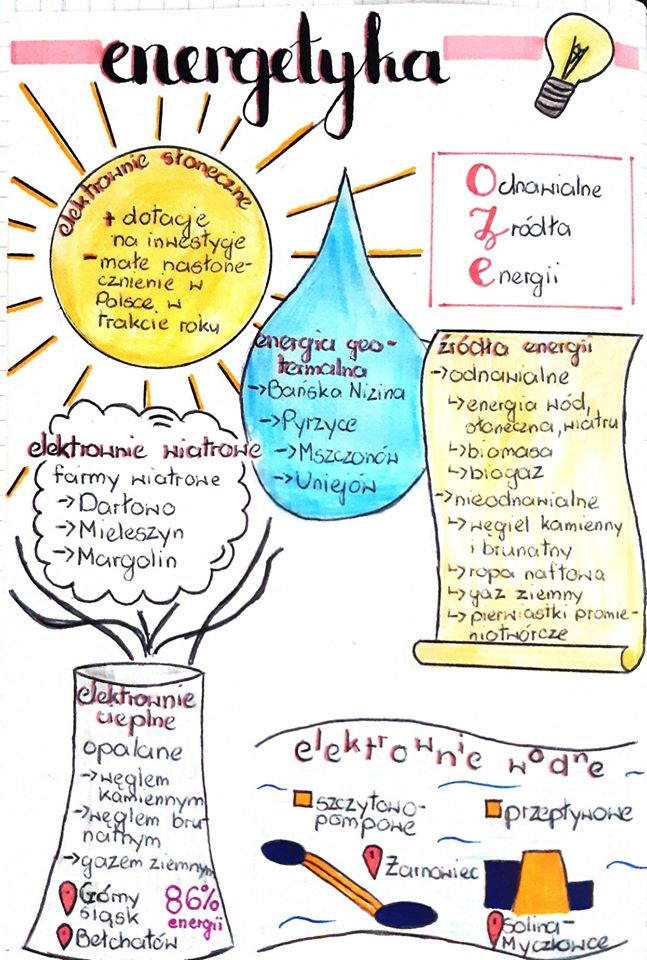 1. Przeczytajcie uważnie temat lekcji ze stron 178-180. 2. Zróbcie notatkę, w której zapiszcie informacje dotyczące:- przyczyny migracji do stref podmiejskich- zmiany w zaludnieniu- zmiany struktury demograficznej ludności- zmiany w użytkowaniu i zagospodarowaniu terenu3. Wykonaj zadania w zeszycie ćwiczeń: Zadanie 1,2,3,4 str. 108-1094. Materiały z e podręcznikahttps://epodreczniki.pl/a/zroznicowanie-poziomu-urbanizacji-w-polsce/D18Ot6TB9Poproszę tylko o przesłanie zdjęć zadań z ćwiczeń 30.04.2020r.Temat: MIGRACJE A ZALUDNIENIE I STRUKTURA WIEKU NA OBSZARACH WIEJSKICH.1. Przeczytajcie uważnie temat lekcji ze stron 181- 183.2. Zróbcie notatkę, w której zapiszcie informacje związane z:- wpływem migracji na zaludnienie obszarów wiejskich - wpływem migracji na strukturę wieku ludności wiejskiej- starzeniem się społeczeństw na obszarach wiejskich3. Wykonaj zadania w zeszycie ćwiczeń: Zadanie 1,2,3,4 str. 110-111KLASA VIII											   29.04.2020r.Temat: ŚRODOWISKO PRZYRODNICZE ARKTYKI I ANTARKTYKI1. Przeczytajcie uważnie temat lekcji ze stron 180-185.2. Zróbcie notatkę, w której zapiszcie informacje dotyczące:- badań obszarów okołobiegunowych- polskim wkładzie w badaniach prowadzonych na omawianym obszarze- stacjach badawczych, naukowych- statusie prawnym Antarktykihttps://epodreczniki.pl/b/srodowisko-geograficzne-obszarow-okolobiegunowych-ziemi/P18h9gUUshttps://epodreczniki.pl/a/arktyka-i-antarktyka---srodowisko-przyrodnicze-obszarow-podbiegunowych/DNVKXvRHaMały bonus od Pani ZADANIE NA OCENĘ DLA WSZYSTKICH !!!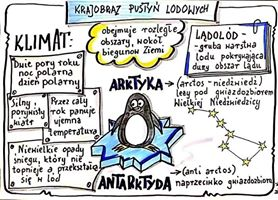 PRZYPOMINAM O ZADANIU NA OCENĘ Proszę wykonać lapbook dotyczący obszarów okołobiegunowych. Termin wykonania pracy 14 maja  także czasu macie bardzo dużo. Życzę miłej pracy bo efekty są naprawdę olśniewające :) l.ppaństwoosoby1.NiemcyAdrian, Amelia, Nikola W., Aleks, 2.CzechyMartyna, Jakub, Gabrysia, Bartek3.Słowacja Paulina, Alan, Maks4.Litwa Julia B. , Kacper, Igor, 5.BiałoruśNatalia, Julia O, Paweł N.6.UkrainaZuzanna, Paweł R., Joakim7.RosjaMirek, Antek, Patryk, Nikola P.